Element ventilatora ER 100 EVZJedinica za pakiranje: 1 komAsortiman: 
Broj artikla: 0084.0381Proizvođač: MAICO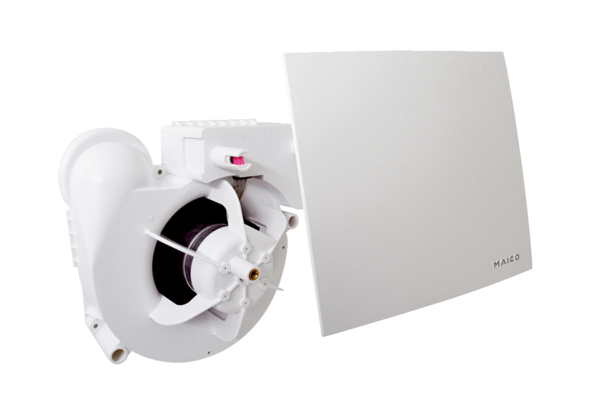 